DEMANDE DE VISITE POUR UN TRAVAILLEUR INTÉRIMAIRE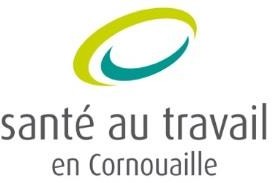 N° d’adhérent :  Nom de l’agence :  Date de la demande : Nom du contact : 	Document à adresser à interim@stc-quimper.org	     (pour que la demande soit traitée, toutes les zones doivent être complétées)Nom de naissance et nom d’usagePrénomDate et lieu  de NaissanceN° de sécurité socialeDate de la première mission dans l’entreprise utilisatrice : .       Date de début de la mission actuelle : Durée de la mission :                                                              Date de la dernière visite : Nom de l’entreprise utilisatrice : Adresse de l’entreprise utilisatrice : Motif de rendez-vous : 	 Embauche	 * Reprise AT > 30j	 *  Reprise maladie> 60j	 * Maternité	 * Maladie Professionnelle* Préciser :	Date de début d’arrêt : 	Date de fin d’arrêt :  Précisez les risques auxquels est exposé le  travailleur :Suivi Individuel Adapté (SIA)             Moins de 18 ans              Travailleur handicapé ou invalide             Femme enceinte    Travail de nuit             Champs électromagnétiques   Agents biologiques du groupe 2Suivi Individuel Renforcé (SIR)  Amiante	  Agents CMR 1 et 2  Rayonnements  ionisants Cat. A	  Montage et démontage des échafaudages  Rayonnements  ionisants Cat. B	☐ Autorisation de conduite (chariots automoteurs, grues, plateformes)  Plomb	  Travaux sur installations électriques  Milieu hyperbare	  Port des charges > 55 kg  Agents biologiques 3 et 4	  Moins de 18 ans affecté à des travaux règlementésJoindre la fiche « définition du poste et des nuisances » pour le poste principal n°1 : (si aucune indication n’est donnée le salarié est considéré sans risques particuliers)Code CSP et Emploi N° 1 : Code CSP et Emploi N° 2 : Code CSP et Emploi N° 3 : Signature et cachet de l’agence :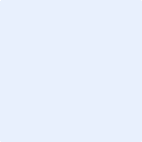 